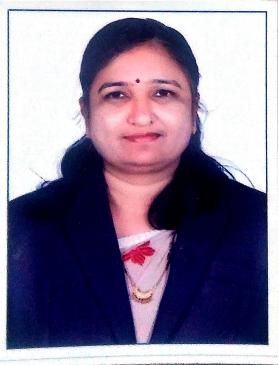 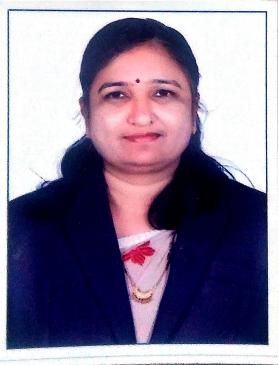 Name of Faculty: Dr. nanda. d. sahuAssistant Professor Department of Science and HumanitiesName of Faculty: Dr. nanda. d. sahuAssistant Professor Department of Science and Humanities1.Name in FullDr. Nanda Dalchandji SahuDr. Nanda Dalchandji Sahu2.Mother’s Name Mrs. Kamla  SahuMrs. Kamla  Sahu3.Father’s Name Mr. Dalchand SahuMr. Dalchand Sahu4.Postal Address in Full C/o. P V. Paralikar 98 A Om niwas Chhangani nagar Amravati 444605C/o. P V. Paralikar 98 A Om niwas Chhangani nagar Amravati 4446055.Permanent Address C/o. P V. Paralikar 98 A Om niwas Chhangani nagar Amravati 444605C/o. P V. Paralikar 98 A Om niwas Chhangani nagar Amravati 4446056.E-mail Address nandasahu31@gmail.comnandasahu31@gmail.com7.Designation Assistant ProfessorAssistant Professor8.Department Science and HumanitiesScience and Humanities9.Date of Joining 17 Jul 200717 Jul 200710.Total experience at Sipna COET12 Years12 Years11.Total Teaching/Professional Experience Industrial Experience0 Year(s)11.Total Teaching/Professional Experience Teaching Experience14 Year(s)  12.Academic Qualification Ph. D, M.Phil. M.Sc.(Mathematics), B.Ed.Ph. D, M.Phil. M.Sc.(Mathematics), B.Ed.13.RESEARCH PUBLICATIONS: No. of Papers published in Journals NationalInternational000713.No. of Papers presented in Conferences /seminars NationalInternational010014.No. of Workshop /STTP/CEP/Training Programs Organized:00No. of Workshop /STTP/CEP/Training Programs Organized:00No. of Workshop /STTP/CEP/Training Programs Organized:0015.No. of Workshop /STTP/CEP/Training Programs Attended: 04/05/04 No. of Workshop /STTP/CEP/Training Programs Attended: 04/05/04 No. of Workshop /STTP/CEP/Training Programs Attended: 04/05/04 16.Membership of Professional Bodies/Societies: 1 ISTE (LM-102830)Membership of Professional Bodies/Societies: 1 ISTE (LM-102830)Membership of Professional Bodies/Societies: 1 ISTE (LM-102830)17.Any Other Information: (in brief)NPTEL Online certification Courses through IIT, Kharagpur and Roorkee – 02Faculty Development Programme - 06                 Any Other Information: (in brief)NPTEL Online certification Courses through IIT, Kharagpur and Roorkee – 02Faculty Development Programme - 06                 Any Other Information: (in brief)NPTEL Online certification Courses through IIT, Kharagpur and Roorkee – 02Faculty Development Programme - 06                 